Celebrating the Richness of God’s GraceProclaiming the Kingdom: beginning in + Please stand if you are ableTo enhance our worship, please turn off all cell phones and electronic devices.Hearing devices are available at the sound booth.Prelude and Silent Prayer               Words of Welcome/Attendance Registration                               Announcements and GreetingCall to WorshipPraise and Worship   (please stand or sit as you wish)Children’s Moment* Children 2 years – 5th grade are invited to go to Sunday School at this time+Hymn #514                                                          Stand Up, Stand Up for JesusBible Reading                                                                             Matthew 17:1-23Message                                                                        Saw No One Except JesusWhen they looked up, they saw no one except Jesus. Matthew 17:8+Hymn #454                                                      Open My Eyes, That I May SeeOffering                                                                                                 +Offering Response #95                 Praise God, from Whom All Blessings Flow  Prayer  +Hymn #451                                                                         Be Thou My Vision+Benediction                                                                                                                                                                +PostludeThank you for worshiping with us this morning!This Week’s Calendar…Monday, February 274 – 6p   Community Meal – Zion Lutheran Church, Chisago City  6:15p   Bell ChoirTuesday, February 28  9:15a   Women’s Bible Study Wednesday, March 1   Ash Wednesday  5:30p   Family Dinner ~ Soup   5:30p   Children’s Bell Choir     NO   Adult Bible Study – lounge     NO   Choir      NO   Worship Team  7:00p   Worship ServiceThursday, March 2Friday, March 3  2:30p   Club Rock – youth roomSaturday, March 4Next Sunday, March 5   First Sunday in Lent  9:00a   Worship / Sunday School                    Message based on Psalm 51:1-1910:15a   Fellowship10:15a   Intercessory Prayer – chapelLast week’s offering: $1,810		Budgeted Weekly: $3,510Monthly giving (Feb): $7,290		Budgeted Monthly: $15,208Attendance last Sunday: 77Carpet Project Giving (Phase Two): $10,390    Goal: $23,500Carpet Project: If you would like to make a contribution, please make your check out to First UMC, marking “carpet project” in the memo. Children at First‘Worship Bags’ are in the foyer for children to borrowA Nursery for babies and toddlers is available every SundayHere’s What’s Happening…Fellowship: Join us for coffee & treats in the fellowship hall following the service.Our Mission Focus this month: Red Bird Mission. Jesus still inspires righteous ministry and justice to the poor and needy through Red Bird Mission and Red Bird Clinic on daily basis. The deaf hear again because audiologists give their time and others give funds to provide hearing aids. Healing flows from our dental clinic because we have a dentist again and funds are available to provide care for those with desperate dental needs. Thousands of hungry people are fed through our food pantries and meal programs because churches and individuals are donating funds and food that supplement base funding of other organizations. The elderly and children have safe, warm housing because volunteers give of their time and money to make essential home repairs through our Work Camp ministry. Children and youth have opportunity to break the cycle of poverty because generous people support our work to form Christian leaders at Red Bird Christian School.Mission Envelopes: Mission Envelopes can be found in each pew rack. You are welcome to give to our monthly Mission Offering throughout the month using the designated envelope. Please make your check out to FUMC, marking “Missions” in the memo.Sign up for Youth Summer Camp: Grades 1 through 12 sign up for summer camp in the fellowship hall. Contact Cheryl Lecy for more information. Women’s Tuesday Bible Study: Women's Bible Study begins again on Tues., Feb. 28 at 9:15. We will be studying 24 Hours That Changed the World by Adam Hamilton. This is a 7 week study that will walk us through Jesus' final hours before he was crucified. Please talk to Cindy Kopp if you would like to join us. (257-8526)Funds available: The Foundation Board would like to inform you that if you are involved with a church related activity and need some funds to help finance an event, we may be able to assist you. To get more information, talk to Donn Arnold or any other board member. Applications for the grants are available in the church office or from Donn Arnold.Mission Trip: Jan & Dave Freemore (Wyoming UMC) would like to invite First UMC folks to join them at Wyoming UMC for a potluck on Sunday, March 5th at 11:00 a.m. to fellowship, view pictures, and ask questions about Dick Berglund’s trip to Costa Rica with a mission team. Please Pray For: Cole Anderson; Doris Brand; Jim McDermott; Roxy Bahn; Beth & Duane Lunsford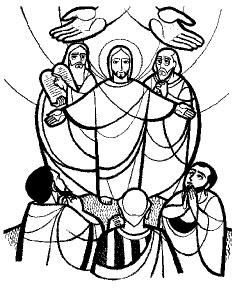 First United Methodist ChurchPhone: 651.257.4306Email:  firstmethodist@usfamily.netwww.lindstrommethodist.orgFebruary 26, 2017  9:00 a.m.                                      